KILIMANDJARO TOP MANAGERS (KTM)Parcours et Paroles de Patrons to People, Profit and Planet (3P to 3P)Amener les dirigeants africains au sommet de la performance financière et sociétale avec le Label RSE AfriqueBULLETIN D’INSCRIPTIONA remplir et retourner par courriel à pme@institut-afrique-rse.com avant le 1er décembre 2014 1Nous, soussignés : ………………………………………………………………………………………………………………………………………………………………Représentant l’Entreprise : …………………………………………………………………………………………………………………………………………………Adresse (localisation) ……………………………………………………………………………… Fonction : …………………………………………………………E-mail : …………………………………………………………………………………………………… Tél. : ………………………………………………………………Fax : …………………………………………………………………………………………………… Portable : …………………………………………………………Inscrivons 2 au Kilimandjaro Top Managers :1 Nombre de places limité2  L’inscription est gratuite et valide après confirmation par l’Institut Afrique RSE.Pour tout renseignement ou information complémentaire, contacter : Mlle. Paule Marcelle Nadine ETOE-mail : pme@institut-afrique-rse.com Tél : (237) 6 96 17 56 61 / 243 20 79 99Fait à ……………………………, le ………………………Signature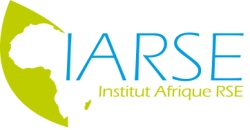 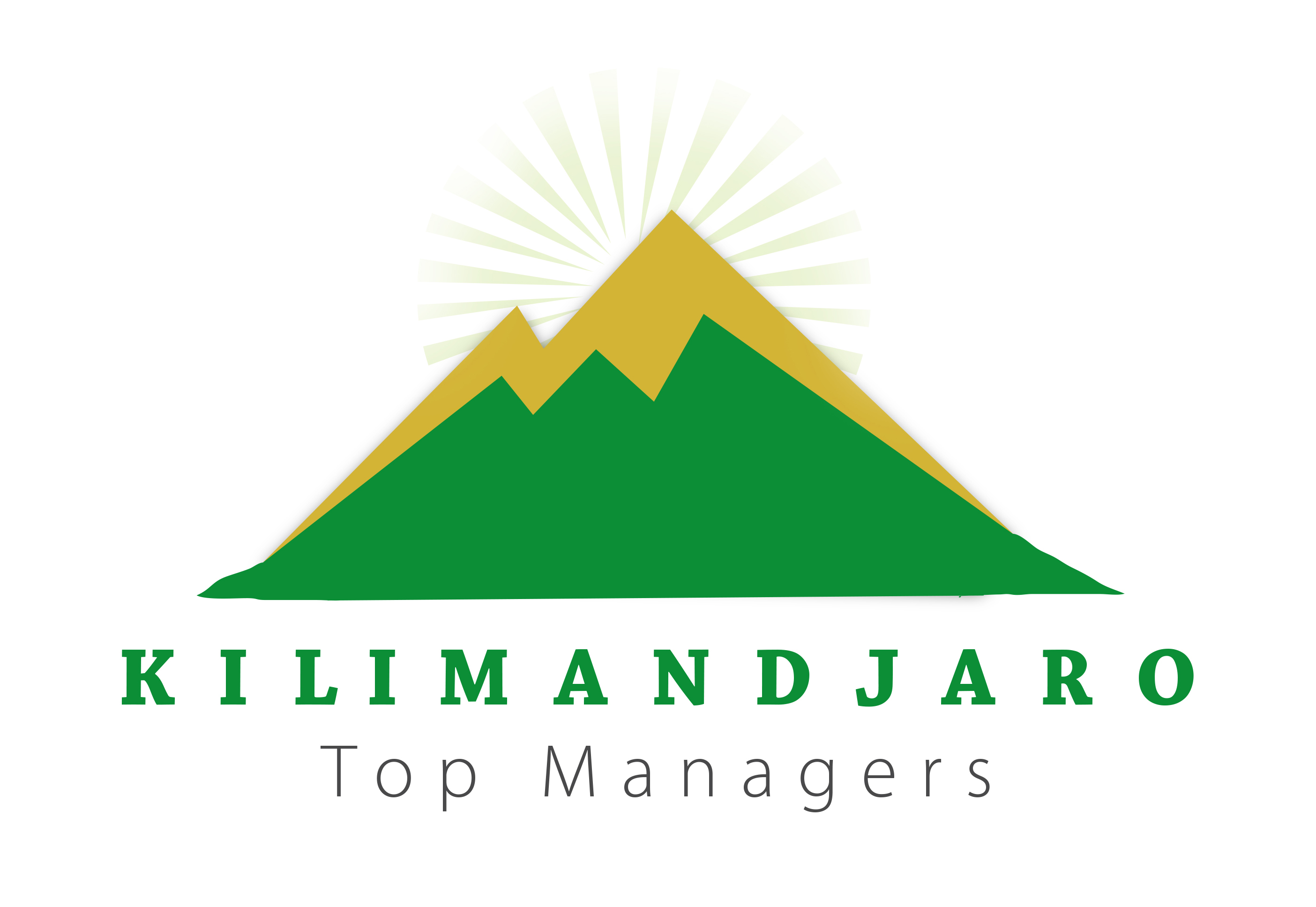 N°NOMS et  PrénomsFonctionsContactsE-mail / PortableVille12